STANDAR OPERASIONAL PROSEDUR PAMERAN KEBENCANAAN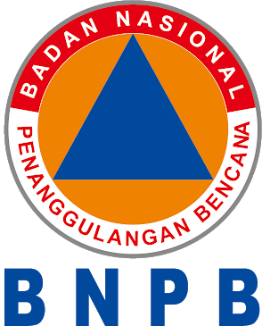 BADAN NASIONAL PENANGGULANGAN BENCANANomor SOPBADAN NASIONAL PENANGGULANGAN BENCANATanggal PembuatanBADAN NASIONAL PENANGGULANGAN BENCANATanggal RevisiBADAN NASIONAL PENANGGULANGAN BENCANATanggal EfektifBADAN NASIONAL PENANGGULANGAN BENCANADisahkan olehPlt. Kepala Pusat Data, Informasi dan HumasAgus WibowoNIP. 19670810 199203 1 005PUSAT DATA, INFORMASI DAN HUMASDisahkan olehPlt. Kepala Pusat Data, Informasi dan HumasAgus WibowoNIP. 19670810 199203 1 005Judul SOPPAMERAN KEBENCANAANDasar HukumKualifikasi pelaksanaUU. Nomor 4 Tahun 2007 tentang Badang Nasionap Penanggulangan BencanaUndang-undang RI nomor 25 Tahun 2009 tentang pelayanan publikUU No. 5 Tahun 2009 tentang Pelayanan PublikPerka BNPB No.1 Tahun 2008 Paragraf 9 Pasal 265 huruf a.Mengetahui prosedur kegiatan pameranMampu memberikan pelayanan kepada pengunjungKeterkaitanPeralatan/perlengkapanSOP Pembentukan Tim Panitia Antar Kementerian/Lembaga atau Kedeputian Penyusunan Peraturan Perundang-undangan. SOP Penyusunan Rancangan Peraturan Perundang-undangan. SOP Penetapan Peraturan Perundang-undangan. SOP Pengundangan Peraturan Perundang-undangan. SOP Penyebarluasan Peraturan Perundang-undangan.Stand pameranBahan pameranData-dataATKPeringatanPencatatan dan pendataanApabila SOP ini tidak dilaksanakan maka Peraturan Perundang-undangan yang terbentuk akan berpotensi disharmoni dengan peraturan perundang-undangan lainnya dan tidak dapat atau sulit diimplementasikan.Disimpan sebagai data elektronik maupun manual.No.KegiatanPelaksanaPelaksanaPelaksanaPelaksanaMutu BakuMutu BakuMutu BakuKet.No.KegiatanKa.Subid Media CetakKabid. HumasKapusTim/stafKelengkapanWaktuOutput1Pengajuan nota dinas mengikuti kegiatan pameran kepada atasanKonsep rencana kegiatan30 menitKonsep rencana kegiatan2Menerima nota dinas dan menyampaikan kepada Kapus tentang pelaksanaan kegiatanYaKonsep rencana kegiatan30 menitKonsep rencana kegiatan3Menerima konsep pelaksanaan dan memerintahkan kepada Ka.Subid untuk menyusun tim pelaksanaan pameran, jika di setujui di tindak lanjuti, jika tidak, di koreksi kembaliTidakKonsep rencana kegiatan1 jamTim penyelenggara pameran4Membentuk tim sesuai arahan pimpinanTim penyelenggara pameran1 hariTim penyelenggara pameran    4 Orang5Mempersiapkan bahan yang dibutuhkan dalam pelaksanaan pameran serta melaksanakan pameranPameran5 hariPameran terselenggara6 Membuat laporan           SelesaiKertas HVS, Komputer, Printer1 hariLaporan Pameran